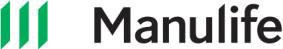 Manulife Financial Corporation Notice of Meeting and Record DatePursuant to National Instrument 54-101 - Communication with Beneficial Owners of Securities of a Reporting Issuer, please be advised as follows:/s/ Antonella Deo	Antonella DeoSenior Vice President and Corporate Secretary February 6, 2024200 Bloor Street East, Toronto, Ontario, Canada M4W 1E5Tel: 416-926-3000	www.manulife.comMeeting DateMay 9, 2024Record Date for NoticeMarch 13, 2024Record Date for VotingMarch 13, 2024Beneficial Ownership Determination DateMarch 13, 2024Securities Entitled to NoticeCommon SharesSecurities Entitled to VoteCommon SharesMeeting TypeAnnualNotice-and-Access for registered holdersYesNotice-and-Access for beneficial ownersYesDirect sending of proxy-related materials toNOBOs by issuerNoIssuer to pay for sending proxy-related materialsto OBOs by proximate intermediaryYes